СОВЕТ ДЕПУТАТОВ ПОНЯТОВСКОГО СЕЛЬСКОГОПОСЕЛЕНИЯ ШУМЯЧСКОГО РАЙОНА СМОЛЕНСКОЙ ОБЛАСТИРЕШЕНИЕот   30 июня  2022 г.                                                            № 19ст. Понятовка         Руководствуясь частью 4 статьи 44 Федерального закона от 06.10.2003 года № 131-ФЗ «Об общих принципах организации местного самоуправления в Российской Федерации»,        Совет депутатов Понятовского сельского поселения Шумячского района Смоленской области РЕШИЛ:1. Принять прилагаемый проект решения Совета депутатов Понятовского сельского поселения Шумячского района Смоленской области «О внесении изменений в Устав Понятовского сельского поселения Шумячского района Смоленской области» (приложение 1).2. Утвердить прилагаемый порядок учета предложений по проекту решения «О внесении изменений в Устав Понятовского сельского поселения Шумячского района Смоленской области» и порядок участия граждан в его обсуждении (приложение 2).3. Сформировать комиссию по подготовке и проведению публичных слушаний по проекту решения Совета депутатов Понятовского сельского поселения Шумячского района Смоленской области «О внесении изменений в Устав Понятовского сельского поселения Шумячского района Смоленской области» (приложение 3).4.  Настоящее решение вступает в силу со дня его принятия и подлежит официальному опубликованию в печатном средстве массовой информации «Информационный вестник Понятовского сельского поселения». Глава муниципального образованияПонятовского сельского поселения Шумячского района Смоленской области                         Н.Б. Бондарева                                                                                   Приложение № 1                к решению Совета депутатов Понятовского сельского    поселения Шумячского района Смоленской области  от 30.06.2022г.  №19                              ПРОЕКТ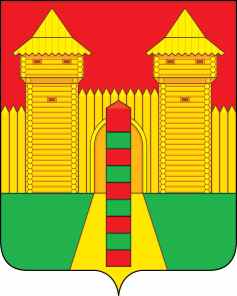 СОВЕТ ДЕПУТАТОВ ПОНЯТОВСКОГО СЕЛЬСКОГО ПОСЕЛЕНИЯШУМЯЧСКОГО РАЙОНА СМОЛЕНСКОЙ ОБЛАСТИРЕШЕНИЕот   2022 года 							  №ст. ПонятовкаО внесении изменений и дополнений в Устав Понятовского сельского поселения Шумячского района Смоленской областиВ соответствии с Федеральным законом от 06.10.2003 года № 131-ФЗ «Об общих принципах организации местного самоуправления в Российской Федерации», в целях приведения Устава Понятовского сельского поселения Шумячского района Смоленской области в соответствие с Федеральным законодательством, Совет депутатов Понятовского сельского поселения Шумячского района Смоленской областирешил:1. Внести в Устав Понятовского сельского поселения Шумячского района Смоленской области (в редакции решений Совета депутатов Понятовского сельского поселения Шумячского района Смоленской области от 17.04.2006 №4, от 27.07.2007 №13, от 05.08.2008 №14, от 07.07.2009 №20, от 08.10.2010 №21, от 21.11.2011 №46, от 25.01.2013 №1, от 08.11.2013 №27, от 08.12.2014 №28, от 08.06.2016 №15, от 08.06.2017 №10, от 16.07.2018 № 24, от 14.08.2019 №17, от 09.11.2020 № 17, от 29.06.2021 №14) следующие изменения и дополнения: в статье 7:а) в пункте 9 части 1 слова «осуществление контроля за их соблюдением» заменить словами «осуществление муниципального контроля в сфере благоустройства, предметом которого является соблюдение правил благоустройства территории поселения, требований к обеспечению доступности для инвалидов объектов социальной, инженерной и транспортной инфраструктур и предоставляемых услуг»; б) в пункте 2 части 2 слова «за сохранностью автомобильных дорог местного значения» заменить словами «на автомобильном транспорте, городском наземном электрическом транспорте и в дорожном хозяйстве»;  в) в пункте 19 части 2 слова «использования и охраны» заменить словами «охраны и использования»; г) в пункте 25 части 2 слова «, проведение открытого аукциона на право заключить договор о создании искусственного земельного участка» исключить;в статье 7.2:а) часть 2 изложить в следующей редакции:	«2. Организация и осуществление видов муниципального контроля регулируются Федеральным законом от 31 июля 2020 года № 248-ФЗ «О государственном контроле (надзоре) и муниципальном контроле в Российской Федерации».»;б) дополнить частью 3 следующего содержания:«3. В соответствии с частью 9 статьи 1 Федерального закона от 31 июля 2020 года № 248-ФЗ «О государственном контроле (надзоре) и муниципальном контроле в Российской Федерации» муниципальный контроль подлежит осуществлению при наличии в границах сельского поселения объектов соответствующего вида контроля.»;части 4 и 5 статьи 13 изложить в следующей редакции: «4. Порядок организации и проведения публичных слушаний определяется нормативным правовым актом Совета депутатов и должен предусматривать заблаговременное оповещение жителей сельского поселения о времени и месте проведения публичных слушаний, заблаговременное ознакомление с проектом муниципального правового акта, в том числе посредством его размещения на  официальном сайте муниципального образования «Шумячский район» Смоленской области в информационно-телекоммуникационной сети «Интернет» с учетом положений Федерального закона от 9 февраля 2009 года № 8-ФЗ «Об обеспечении доступа к информации о деятельности государственных органов и органов местного самоуправления» (далее в настоящей статье - официальный сайт), возможность представления жителями сельского поселения своих замечаний и предложений по вынесенному на обсуждение проекту муниципального правового акта, в том числе посредством официального сайта, другие меры, обеспечивающие участие в публичных слушаниях жителей сельского поселения, опубликование (обнародование результатов публичных слушаний, включая мотивированное обоснование принятых решений, в том числе посредством их размещения на официальном сайте.        5. По проектам генеральных планов, проектам правил землепользования и застройки, проектам планировки территории, проектам межевания территории, проектам правил благоустройства территорий, проектам, предусматривающим внесение изменений в один из указанных утвержденных документов, проектам решений о предоставлении разрешения на условно разрешенный вид использования земельного участка или объекта капитального строительства, проектам решений о предоставлении разрешения на отклонение от предельных параметров разрешенного строительства, реконструкции объектов капитального строительства, вопросам изменения одного вида разрешенного использования земельных участков и объектов капитального строительства на другой вид такого использования при отсутствии утвержденных правил землепользования и застройки проводятся публичные слушания или общественные обсуждения в соответствии с законодательством о  градостроительной деятельности.»;            пункт 7 части 1 статьи 24 изложить в следующей редакции:«7) прекращения гражданства Российской Федерации либо гражданства иностранного государства - участника международного договора Российской Федерации, в соответствии с которым иностранный гражданин имеет право быть избранным в органы местного самоуправления, наличия гражданства (подданства) иностранного государства либо вида на жительство или иного документа, подтверждающего право на постоянное проживание на территории иностранного государства гражданина Российской Федерации либо иностранного гражданина, имеющего право на основании  международного договора Российской Федерации быть избранным в органы местного самоуправления, если иное не предусмотрено международным договором Российской Федерации;»;  в части 7 статьи 28:а) пункт 21 изложить в следующей редакции:       «21) согласование переустройства и перепланировки помещений в многоквартирном доме;»;              б) пункт 22 изложить в следующей редакции:       «22) признание в установленном порядке жилых помещений муниципального и частного жилищного фонда непригодным для проживания, многоквартирных домов, за исключением многоквартирных домов, все жилые помещения в которых находятся в собственности Российской Федерации или субъекта Российской Федерации, аварийными и подлежащими сносу или реконструкции;»;                                  в) в пункте 36 слова «осуществление контроля за их соблюдением» заменить словами «осуществление муниципального контроля в сфере благоустройства, предметом которого является соблюдение правил благоустройства территории поселения, требований к обеспечению доступности для инвалидов объектов социальной, инженерной и транспортной инфраструктур и предоставляемых услуг»;г) в пункте 44 слова «использования и охраны» заменить словами «охраны и использования»;д) в пункте 53 слова «за сохранностью автомобильных дорог местного значения» заменить словами «на автомобильном транспорте, городском наземном электрическом транспорте и в дорожном хозяйстве»;  е) п пункте 62 слова «, проведение открытого аукциона на право заключить договор о создании искусственного земельного участка» исключить; в части 9.1 статьи 34:а) в абзаце втором слова «обязанности для субъектов предпринимательской и инвестиционной деятельности» заменить словами «обязательные требования для субъектов предпринимательской и иной экономической деятельности, обязанности для субъектов инвестиционной деятельности»; б) абзац шестой изложить в следующей редакции:«Оценка регулирующего воздействия проектов муниципальных нормативных правовых актов проводится в целях выявления положений, вводящих избыточные обязанности, запреты и ограничения для субъектов предпринимательской и иной экономической деятельности или способствующих их введению, а также положений, способствующих возникновению необоснованных расходов субъектов предпринимательской и иной экономической деятельности и местных бюджетов.»;  1.7 части 2-4 статьи 35 изложить в следующей редакции:«2. Обнародованию путем опубликования подлежат Устав сельского поселения, решение о внесении изменений и дополнений в Устав сельского поселения, муниципальный правовой акт об установлении, изменении или отмене налогов и сборов, муниципальный правовой акт о местном бюджете на очередной финансовый год, муниципальный правовой акт о внесении изменений в муниципальный правовой акт о местном бюджете на очередной финансовый год, муниципальные нормативные правовые акты, затрагивающие права, свободы и обязанности человека и гражданина, устанавливающие правовой статус организаций, учредителем которых выступает сельское поселение, иные муниципальные правовые акты в случаях, если в самих правовых актах предусмотрено, что они должны быть опубликованы, а также соглашения, заключаемые между органами местного самоуправления.         Устав сельского поселения, решение Совета депутатов о внесении изменений и дополнений в Устав сельского поселения подлежат официальному опубликованию после их государственной регистрации и вступают в силу после их официального опубликования.  Глава муниципального образования обязан опубликовать зарегистрированные Устав сельского поселения, решение Совета депутатов о внесении изменений и дополнений в Устав сельского поселения в течение семи дней со дня поступления из территориального органа уполномоченного федерального органа исполнительной власти в сфере регистрации уставов муниципальных образований уведомления о включении сведений об Уставе сельского поселения, решении Совета депутатов о внесении изменений и дополнений в Устав сельского поселения в государственный реестр уставов муниципальных образований субъекта Российской Федерации, предусмотренного частью 6 статьи 4 Федерального закона от 21 июля 2005 года № 97-ФЗ «О государственной регистрации уставов муниципальных образований».3. Муниципальные правовые акты, за исключением указанных в части 2 настоящей статьи, могут быть обнародованы путем размещения на информационных стендах в общественных местах: здании Администрации сельского поселения, магазинах, доме культуры. Иные муниципальные правовые акты могут быть обнародованы (официально опубликованы) по инициативе органов местного самоуправления и должностных лиц местного самоуправления, их принявших (издавших).Муниципальные правовые акты могут быть обнародованы также путем размещения на официальном портале Министерства юстиции Российской Федерации «Нормативные правовые акты в Российской Федерации» в информационно-телекоммуникационной сети «Интернет» (http://pravo-minjust.ru, http://право-минюст.рф, регистрация в качестве сетевого издания: Эл № ФС77-72471 от 05.03.2018).4. Официальным опубликованием муниципального правового акта или соглашения, заключенного между органами местного самоуправления, считается первая публикация его полного текста в печатном средстве массовой информации органов местного самоуправления Понятовского сельского поселения Шумячского района Смоленской области «Информационный вестник Понятовского сельского поселения».».2. Настоящее решение подлежит официальному опубликованию в печатном средстве массовой информации органов местного самоуправления Понятовского сельского поселения Шумячского района Смоленской области «Информационный вестник Понятовского сельского поселения» после его государственной регистрации в Управлении Министерства юстиции Российской Федерации по Смоленской области и вступает в силу со дня его официального опубликования.Глава муниципального образованияПонятовского сельского поселенияШумячского района Смоленской области                           	Н.Б. Бондарева                                                                                    Приложение № 2                к решению Совета депутатов Понятовского сельского    поселения   Шумячского района Смоленской    области  от 30.06.2022г.  №19                                                                      ПОРЯДОКучета предложений по проекту решения«О внесении изменений в Устав Понятовского сельского поселения Шумячского района Смоленской области»и порядка учета граждан в его обсуждении:1. Ознакомление с проектом решения через печатное средство массовой информации «Информационный вестник Понятовского сельского поселения».2. Прием предложений граждан в письменной форме до 01.08. 2022 года по адресу ст. Понятовка Шумячского района Смоленской области, ул. Первомайская, д. 6 – здание Администрации Понятовского сельского поселения Шумячского района Смоленской области.3. Публичное слушание по проекту решения «О внесении изменений в Устав Понятовского сельского поселения Шумячского района Смоленской области» состоится 02.08.2022 года в здании Администрации Понятовского сельского поселения Шумячского района Смоленской области в 14.00.Состав комиссиипо подготовке и проведению публичных слушаний по проекту решения Совета депутатов Понятовского сельского поселения Шумячского района Смоленской области «О внесении изменений в Устав  Понятовского сельского поселения Шумячского района Смоленской области Об   установлении   порядка   учета предложений   по проекту  решения «О  внесении   изменений  в   Устав Понятовского сельского поселения Шумячского   района   Смоленской области» и  порядка участия граждан в его обсужденииПриложение 3к решению        Совета    депутатов Понятовского сельского поселения Шумячского    района  Смоленской области  от 30.06.2022г.      № 19Бондарева Наталья Борисовна   - Глава муниципального образования Понятовского сельского поселения Шумячского района Смоленской областиПетрова ЕленаАлександровна-Депутат Совета депутатов Понятовского сельского поселения Шумячского района Смоленской областиБабаков     Николай Петрович-Депутат Совета депутатов Понятовского сельского поселения Шумячского района Смоленской областиИвашкин НиколайЕфимович-Депутат Совета депутатов Понятовского сельского поселения Шумячского района Смоленской областиИванова   Галина Александровна   -Депутат Совета депутатов  Понятовского сельского поселения Шумячского района Смоленской области